Plan i program radaŽupanijskog stučnog vijećastručnih suradnika knjižničara srednjih školaGrada Zagreba, Zagrebačke županije i                                           Krapinsko-zagorske županije  Školska godina 2021./2022.            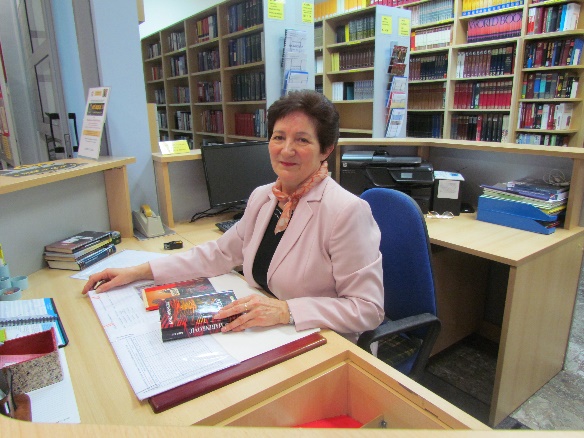 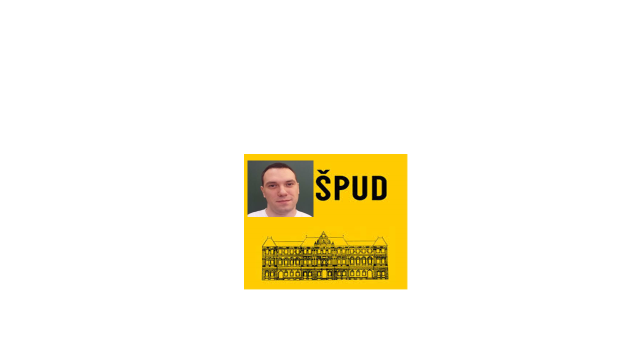 Voditelji:Ruža Jozić, Gimnazija Sesvete, Sesvete, Grad Zagreb,stručni suradnik savjetnikJerko Stare, Škola primijenjene umjetnosti i dizajna Zagreb,stručni suradnik knjižničarAZOO, viša savjetnica ADELA GRANIĆ, prof. i dipl. knjižničarZagreb, rujan 2021.SadržajUvod        …………………………………………...……………………….………………   2  Ciljevi, zadaci i oblici rada …………………………………………….……………………   3Plan i program rada …………………………………..…………………………………….    4Troškovnik …………………………………………………………………….……………   7Zaključak ……………..…………………………………………………….……………….   8Prilog 1……………………………………………………………………….………….…..   8Prilog 2  …………………………………………………………………………………….  10Podaci za kontakt …………………………………………………………………………… 11Matična i razvojna služba  ………………………………………………………………….  12UvodŽupanijsko stručno vijeće svoj rad temelji na Zakonu o odgoju i obrazovanju u osnovnoj i srednjoj školi (članak 115.) koji navodi pravo i dužnost permanentnog stručnog i pedagoškog usavršavanja učitelja i stručnih suradnika. Obveza stručnoga usavršavanja propisana je odredbama Standarda za školske knjižnice (članak 18.) koji ističe obvezu školskih knjižničara za permanentnim stručnim usavršavanjima. Stručna usavršavanja organizira i provodi Ministarstvo znanosti i obrazovanja, a najvećim dijelom Agencija za odgoj i obrazovanje. Voditelji Županijskoga stručnoga vijeća školskih knjižničara srednjih škola za I., II. i XXI. županiju su: Ruža Jozić, stručna suradnica savjetnica, školska knjižničarka Gimnazije Sesvete i Jerko Stare, stručni suradnik knjižničar, Škola primijenjene umjetnosti i dizajna Zagreb.U Županijsko stručno vijeće stručnih suradnika knjižničara srednjih škola Grada Zagreba, Zagrebačke i Krapinsko-zagorske županije uključeno je ukupno 86 škola sa  92 člana školskih knjižničara. Sve javne škole imaju zaposlenoga knjižničara na puno radno vrijeme, a par škola na pola radnog vremena. Od svih stručnih suradnika srednjoškolskih knjižničara u našem ŽSV-u vrlo je malo promoviranih knjižničara u zvanje mentora i savjetnika, pa je potrebno u narednom periodu motivirati i potaknuti knjižničare da budu aktivniji i vidljiviji u kulturnoj i javnoj djelatnosti svoje škole i da porade na svom stručnom usavršavanju, a time i na napredovanju u struci. Prema preporuci više savjetnice AZOO-a za školske knjižničare Adele Granić, sve škole iz naše tri županije koje u svom nazivu imaju gimnazija i srednja škola - vodit će u ŽSV-u stručna suradnica školska knjižničarka Ruža Jozić, a sve strukovne i umjetničke škole u ŽSV-u vodit će stručni  suradnik školski knjižničar Jerko Stare. Kada  nam situacija i uvjeti rada budu dopuštali rad ŽSV-a će biti jedinstven za sve tri županije, a ponekad se može održavati i odvojeno, kako svaki od voditelja smatra da bi bilo najbolje.Ciljevi, zadaci i oblici radaRad Županijskog stručnog vijeća knjižničara srednjih škola Grada Zagreba, Zagrebačke županije i Krapinsko-zagorske županije usmjeren je na stručno usavršavanje knjižničara s istaknutim ciljevima, zadacima i oblicima rada. Ciljevi rada ŽSV-a su:razmjena iskustava i primjera dobre prakse, suradnja i ujednačenost stručnoga rada školskih knjižničaraidentificiranje problema i pronalaženje odgovarajućih načina za njihovo rješavanje upoznavanje s novim pedagoškim modelima i novom stručnom literaturom upoznavanje suvremenih informacijsko-komunikacijskih rješenja i njihova primjena u radu školskoga knjižničaraosuvremenjivanje nastavnog procesa novim oblicima rada  korelacija i integracija s nastavnim predmetima praćenje općeg okvira odgoja i obrazovanja razvijanje komunikacije i kritičkoga mišljenja. Zadaci u radu Županijskoga stručnog vijeća su:organizacija stručnih usavršavanja kroz predavanja, radionice i primjere dobre prakse, diseminacija važnih informacija sa stručnih skupova i seminara, edukacija knjižničara, neposredno aktivno sudjelovanje knjižničara u radu ŽSV-a, stručno, metodičko, didaktičko i pedagoško usavršavanje školskih knjižničara, unaprjeđenje međusobne komunikacije, pomoć i suradnja u radu s pripravnicima, priprema izlaganja i radionica o aktualnim ili problemskim pitanjima, spremnost na zajedničku suradnju školskih knjižničara u realizaciji školskih projekata, suradnja s Razvojnom matičnom službom, HUŠK-om, HKD-om i ostalim strukovnim udrugama te institucijama i ustanovama na području kulture. Oblici rada kojima će Županijsko stručno vijeće ostvarivati zadane ciljeve i zadatke: izlaganja, predavanja radionice, prezentacijeogledni nastavni sat, primjeri dobre prakseokrugli stolovi, rasprave mrežna komunikacija, mrežni alati za suradnju pisani materijali, posteri, plakati, izložbe i sl. Misija i vizija u radu ŽSV-aŽupanijsko stručno vijeće stručnih suradnika knjižničara srednjih škola Grada Zagreba, Zagrebačke županije i Krapinsko-zagorske županije organizirano je kako bi osiguralo stručnu i kolegijalnu podršku školskim knjižničarima unutar vijeća kroz stručna usavršavanja i razmjenu informacija te komunikaciju s kolegama, profesionalcima različitih područja, znanstvenicima i stručnjacima koji doprinose poboljšanju rada školskih knjižničara u radu i napretku učenika, nastavnika i stručnih suradnika. Županijsko stručno vijeće stručnih suradnika knjižničara srednjih škola svojim će radom razvijati i unaprjeđivati stručne, komunikacijsko-socijalne, psihološke, pedagoške i tehnološke kompetencije svojih članova, na dobrobit svih korisnika školskih knjižnica. Plan i program rada ŽSV-aU ovoj školskoj godini planiramo održati 5 stručnih skupova ŽSV-a na mreži, u ukupnom trajanju oko 18 sati. Ako epidemiološke mjere budu povoljne, krajem školske godine, početkom srpnja, održat ćemo i jedan radno-svečani skup ŽSV-a, u Ugostiteljsko-turističkom učilištu, na kojemu bismo se i zahvalili na četvorogodišnjem vođenju ŽSV-a kolegicama Ivi Grisogono i Jadranki Tukša, a nakon toga se svečano oprostili od dugogodišnjeg kolege Borisa Popinjača, knjižničara savjetnika Ugostiteljsko-turističkog učilišta u Novom Zagrebu.Svi će se školski knjižničari našega ŽSV-a ove godine uključiti u projekt AZOO-a i voditelja naših županijskih stručnih vijeća u projekt U-Maps, u kojem će biti vidljive na jednom mjestu sve naše školske knjižnice u Republici Hrvatskoj.Prvi sastanak Županijskoga stručnoga vijeća planirali smo održati online početkom listopada 2021. godine. Planirane teme i predavači ovoga stručnoga skupa su školski knjižničari i vanjski suradnici:Drugi sastanak Županijskoga stručnoga skupa održat ćemo u prosincu 2021. na mreži. Teme i predavači na ovom skupu su školski knjižničari i stručni suradnici Matične službe: Treći sastanak Županijskoga stručnoga vijeća održat ćemo na mreži. Skup je planiran za veljaču 2022., a teme i predavači su sljedeći: Četvrti sastanak Županijskoga stručnoga vijeća održat ćemo na mreži. Skup je planiran za travanj 2022., a predavači i teme su sljedeće: Peti sastanak Županijskoga stručnoga vijeća održat ćemo na mreži ili uživo, ako epidemiološke mjere budu dopuštale skupove uživo. Skup je planiran za kraj lipnja ili početak srpnja 2022., s temom: Projekti u školskoj knjižnici ili ostvareni primjeri dobre prakse.Plan i program rada Županijskog stručnog vijeća podložan je tijekom školske godine  promjenama, koje se tiču tema, predavača i termina, ovisno o okolnostima i zahtjevima Ministarstva znanosti i obrazovanja, Agencije za odgoj i obrazovanje, HUŠK-a, NSK, Matične službe i drugih institucija. Osobito očekujemo od mlađih kolega da predlože i druge zanimljive i korisne teme, da se aktivnije uključe u rad ŽSV-a i da svojim primjerima rada u digitalnom okruženju potaknu i druge na različite aktivnosti i suradnju u školskim knjižnicama.Tijekom školske godine stručni skupovi na kojima mogu sudjelovati stručni suradnici školski knjižničari, uglavnom se održavaju online, a oni su: Proljetna škola školskih knjižničara Republike Hrvatske 2022., državni skup Agencije za odgoj i obrazovanje za promovirane knjižničare, stručni skupovi Hrvatskog knjižničarskog društva, Sekcije za školske knjižnice, državni skup Hrvatskog čitateljskog društva, državni skup Hrvatske udruge školskih knjižničara, tečajevi Centra za stalno stručno usavršavanje knjižničara u suradnji s Razvojnom matičnom službom Nacionalne i sveučilišne knjižnice Zagreb, kao i veliki broj online edukacija i webinara.TroškovnikŠto se tiče troškovnika Županijskog stručnog vijeća srednjoškolskih knjižničara I., II. i XXI. županije za sada dok skupove održavamo online, neće trebati neka posebna sredstva, osim za skup koji planiramo održati uživo u srpnju 2022. Ruža Jozić utrošila je 255,59 kn u opremu potrebnu za održavanje online skupova, tako da nam je na raspolaganju još ostalo 2.344,41 kn.ZaključakŽupanijsko stručno vijeće knjižničara srednjih škola Grada Zagreba, Zagrebačke županije i Krapinsko-zagorske županije osigurava stručnu i kolegijalnu podršku školskim knjižničarima kroz stručna usavršavanja i razmjenu informacija, jer nam je cilj poticanje kreativnosti, razvijanje kompetencija i inovativnosti u neposrednom odgojno-obrazovnom radu s učenicima. Okvirni program rada Županijskog stručnog vijeća može se tijekom školske godine mijenjati, a članovima Županijskog stručnog vijeća poslužit će kao putokaz pri osmišljavanju vlastitih projekata i programa u radu s učenicima, učiteljima i roditeljima te poslužiti kao polazište ideja za daljnji razvoj knjižničarstva u srednjim školama naših županija. Razvijanje kompetencija, usvajanje novih sadržaja i korištenje informacijsko-komunikacijske tehnologije u radu, čine temelj uspješne suradnje školskih knjižničara i napredak školskog knjižničarstva, a kao konačan rezultat je napredovanje učenika, nastavnika i stručnih suradnika. Prilog 1 - POPIS ŠKOLA ŽSV-a s kojima direktno komunicira i radi Ruža JozićPrilog 2 - POPIS ŠKOLA ŽSV-a s kojima direktno komunicira i radi Jerko StareVidljivost rada ŽSV-a bit će i na mrežnim stranicama: Školski knjižničari Republike Hrvatske:  http://knjiznicari.skole.hr/ Podaci za kontaktŽupanijsko stručno vijeće stručnih suradnika knjižničara srednjih škola I., II. i XXI. županije sa kontaktima voditelja ŽSV-a:1. Ruža Jozić, stručna suradnica savjetnica; Gimnazija Sesvete, Bistrička 7, 10360 Sesvete, Zagreb; Tel. 01/ 2002 – 466; Mob. 098/ 198 6450; e-mail: ruza.jozic2@skole.hr 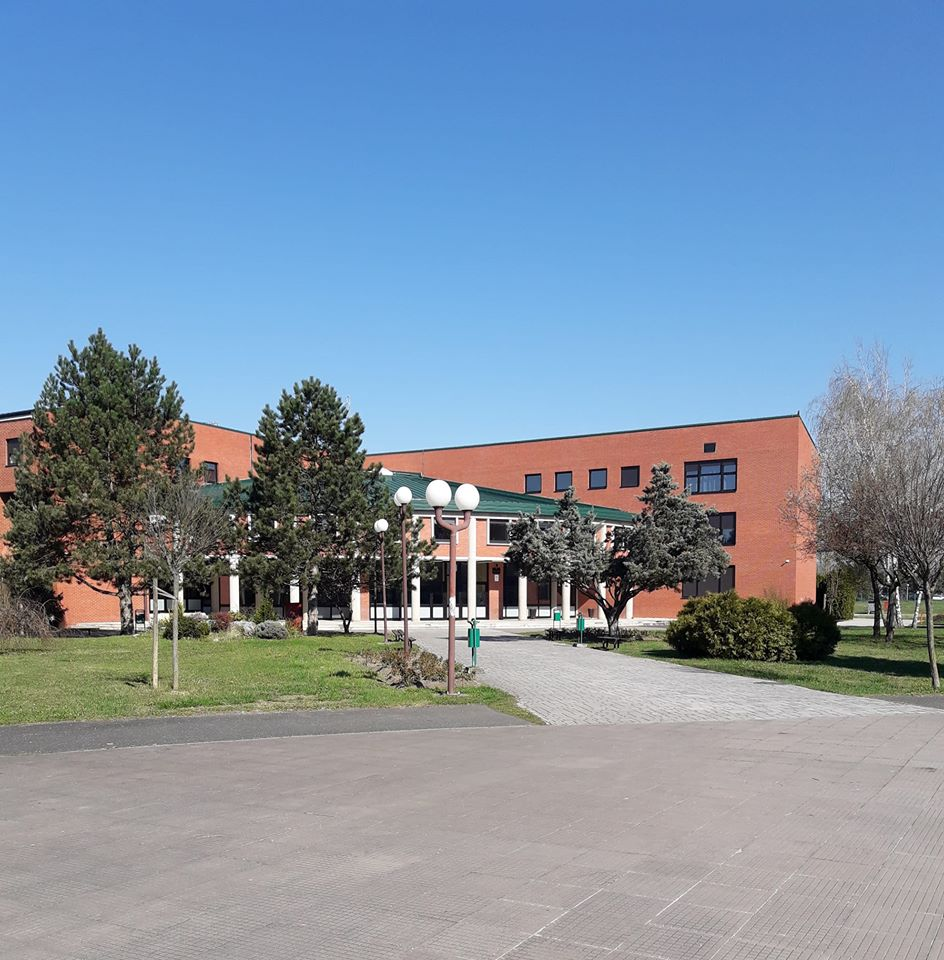 2. Jerko Stare, stručni suradnik knjižničar – Škola primijenjene umjetnosti i dizajna, Zagreb, Trg Republike Hrvatske 11, Zagreb;  općeobrazovna nastava odvija se u sklopu 4. gimnazije, Kajzerica, Ulica Žarka Dolinara 9, Zagreb;  Mob.: 091/504 4407; jerko.stare2@gmail.com;  jerko.stare@skole.hr 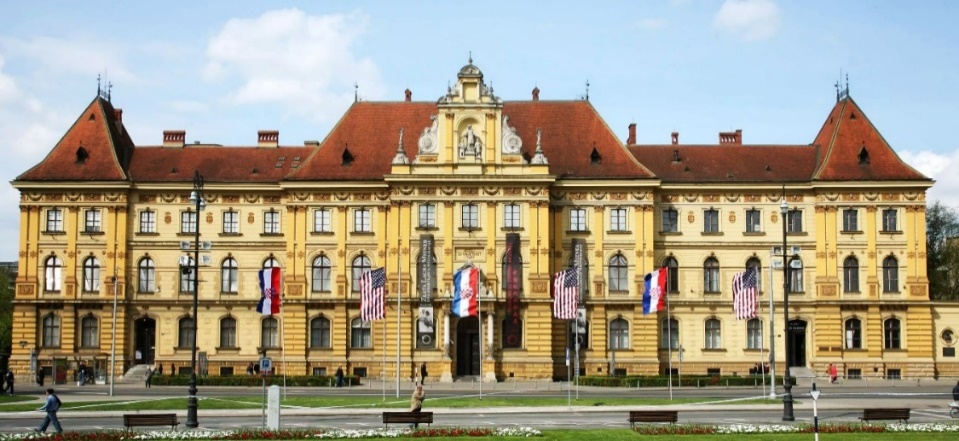 MATIČNA I RAZVOJNA SLUŽBA KGZ-aADRESA: Starčevićev trg 6, 10000 ZagrebTELEFON: 4694-353 / 4694-357;  E-MAIL: maticna.sluzba@kgz.hrVODITELJ/ICA: mr. sc. Ivančica Đukec Kero, knjižničarska savjetnicaVoditeljica Matične službe za školske knjižnice: mr. sc. ALKA STROPNIK,                                        tel. 01/ 4694 353U Gradu Zagrebu i u Zagrebačkoj županiji djeluje oko 300 osnovnih i srednjih škola te učeničkih domova koji u svojem sastavu imaju knjižnice.U skladu s Pravilnikom o matičnoj djelatnosti knjižnica u Republici Hrvatskoj (NN43/2001) zadaća je Matične i razvojne službe KGZ-a pratiti rad na unapređivanju poslovanja tih knjižnica  pružanjem neposredne stručne pomoći u obliku stalnih i povremenih konzultacija, pružanjem savjeta i dostavljanjem informacija te  provođenjem raznih oblika stalnoga stručnog usavršavanja. Zbog toga su poslovi na unapređenju rada knjižnica zahtjevni i podrazumijevaju kako individualni rad s knjižničarima prilikom obilaska škola, tako i grupni rad, organiziranje seminara, savjetovanja, stručnih sastanaka, ovisno o problemima i tematici. 
Osnovni poslovi Matične i razvojne službe KGZ-a za školske knjižnice su sljedeći:1. Poslovi na unapređenju rada školskih knjižnica
2. Stručna izobrazba školskih knjižničara
3. Praćenje i analiza rada knjižnica
4. Poticanje suradnje među školskim knjižnicama Red. br.PredavačNaslov predavanjaOblik predavanjaTrajanje1.Adela Granić, viša savjetnica AZOO-aUvodne napomene i osvrt na naše ŽSV na početku nove škol. godineOsvrt15'2.Ruža Jozić,              Gimnazija Sesvete i                     Jerko Stare, ŠPUD –        voditelji ŽSV-aIzvješće o radu našega ŽSV-a u prošloj školskoj godini i Plan rada ŽSV-a za 2021./2022. školsku godinuIzvješće, PPT40'3.Tinka Barbutov Krsteva, I. gimnazija ZagrebČitateljski klubPDP 40'4.Helena Podvorac, Gimnazija Velika GoricaBOOK CREATOR – digitalni alat za izradu elektroničkih knjigaPDP40'5.Ruža Jozić, Gimnazija SesveteDante – pjesnik nade, uz 700. obljetnicu smrti PDP35'6. Ivanica Beg, knjižničarka OŠ I. Cankara, Zagreb i članica ZKD-a Zagrebačko knjižničarsko društvo – promotor strukePrikaz30'7. Alka Stropnik, Matična službaAktualne teme knjižničarske struke Obavijesti, izvješća, najave15'Trajanje stručnoga skupa 3 sata i 35 minutaTrajanje stručnoga skupa 3 sata i 35 minutaTrajanje stručnoga skupa 3 sata i 35 minutaTrajanje stručnoga skupa 3 sata i 35 minutaTrajanje stručnoga skupa 3 sata i 35 minutaRed. br.PredavačNaslov predavanjaOblik predavanjaTrajanje1.Ruža Jozić i Jerko Stare, voditelji ŽSV-aAktualnosti i nove obavijesti za školske knjižničareObavijesti, osvrti5'2.Kristina Krpan, viša knjižničarka, voditeljica BDIZbirka BDI – specijalna stručna zbirka namijenjena knjižničarimaizlaganje35'3.Dr. sc. Sanja Nikčević, Umjetnička akademija Osijek Gdje se izgubilo lijepo/dobro/sveto u umjetnosti?izlaganje40'4.Natalija Živković, III. Gimnazija Zagreb i Jerko Stare, ŠPUD ZagrebPoMoZi DA – predstavljanje programa zdravstvenog opismenjavanjaOsvrt, izlaganje35'5.Ruža Jozić, Gimnazija SesveteIzrada monografije školePrimjer dobre prakse35'6. Mr. sc. Alka Stropnik, Matična i razvojna službaNovosti iz knjižničarske struke: Upute za unos statističkih podatakaIzvješća, obavijesti10'7. HUŠK – Beata DokoIzvješće o aktivnostima HUŠK-a; Godišnja skupština i dr.Izvješće15՚Trajanje stručnoga skupa 3 sata i 30 minutaTrajanje stručnoga skupa 3 sata i 30 minutaTrajanje stručnoga skupa 3 sata i 30 minutaTrajanje stručnoga skupa 3 sata i 30 minutaTrajanje stručnoga skupa 3 sata i 30 minutaRed. Br.PredavačNaslov predavanjaOblik predavanjaTrajanje1.Adela Granić, viša savjetnica AZOO-aAktualnosti vezane za 34. Proljetnu školu školskih knjižničara RHizlaganje30'2.Janja Maras, stručna suradnica za marketing, odnose s javnošću i međun. suradnju KGZ-aPR u knjižnici – kako predstaviti knjižnicu u javnosti izlaganje35’3.Ljiljana Centrih Lovrić, Gimnazija Lucijana Vranjanina, ZagrebInojezični učenici u školskoj knjižniciprimjer dobre prakse  45'4. Vibor Krajna, I. tehnička škola Tesla, ZagrebErasmus+ knjižnica – prijava i provedba Erasmus projektaPrimjer dobre prakse305.Ruža Jozić, Gimnazija Sesvete Čitamo, Slikamo, Pamtimo – školski projekt uz Godinu čitanjaprimjer dobre prakse 45’6. Beata Doko, knjižničarka OŠ Davorina Trstenjaka, Zagreb Knjižnica u izazovno dobaizlaganje 35՚7.Alka Stropnik, Matična služba KGZ-aAktualnosti iz knjižničarske strukeobavijesti20’Trajanje stručnog skupa 3 sata Trajanje stručnog skupa 3 sata Trajanje stručnog skupa 3 sata Trajanje stručnog skupa 3 sata Trajanje stručnog skupa 3 sata Red. Br.PredavačNaslov predavanjaOblik predavanjaTrajanje1.Jerko Stare, Ruža Jozić i uključeni školski knjižničariU-MAPS – projekt AZOO-a i  voditelja ŽSV-a RHIzlaganje, PDP45'2.Ljiljana Centrih Lovrić, Iva Grisogono i Ruža JozićPrikaz istraživanja: Čitateljske navike naših učenika srednjih školaIstraživanje, anketa i rezultati 50’3.Helena Podvorac, Gimnazija Velika GoricaWAKELET – alat za spremanje, organizaciju, prezentaciju i dijeljenja sadržaja dostupnih                    na internetuIzlaganje i PDP 40'4.Mila Mikecin, Škola za medicinske sestre Vinogradska, Zagreb Online nastava i školske elektroničke publikacije primjer dobre prakse40’5. Alka Stropnik, Matična službaNovosti iz Matične i razvojne službe KGZ-aIzvješće, obavijesti15’6. HUŠK (Jadranka Jurić)Knjižna BOOKA 2022.Obavijesti20՚Trajanje stručnog skupa 3 sata i 30 minutaTrajanje stručnog skupa 3 sata i 30 minutaTrajanje stručnog skupa 3 sata i 30 minutaTrajanje stručnog skupa 3 sata i 30 minutaTrajanje stručnog skupa 3 sata i 30 minutaRed. Br.PredavačNaslov predavanjaOblik predavanjaTrajanje1.Natalija Živković, III. Gimnazija ZagrebOsvrt na Proljetnu školu školskih knjižničara RH 2022.Izvješće i osvrt20'2.Knjižničar iz Zagrebačke županije ???Tema po izboru???primjer dobre prakse40’3.Knjižničar iz Krapinsko-zagorske županije ???Tema po izboru ???primjer dobre prakse40'4.Ruža Jozić, Gimnazija SesveteSesvetska balada Vesne Parun, uz 100. obljetnicu r. pjesnikinjeprimjer dobre prakse45’5. Boris Popinjač, UTU ZagrebMoj rad u školskoj knjižnici (oproštaj uz odlazak u mirovinu)primjer dobre prakse20’6. Alka Stropnik, Matična službaOsvrt na rad i suradnju sa ŽSV-om tijekom školske godineobavijesti15’Trajanje stručnog skupa 3 sataTrajanje stručnog skupa 3 sataTrajanje stručnog skupa 3 sataTrajanje stručnog skupa 3 sataTrajanje stručnog skupa 3 sataOpisTroškoviMaterijalni troškovi za 1. sastanak ŽSV-a255,59 kn (R. Jozić)Materijalni troškovi za 2. sastanak ŽSV-a200,00Materijalni troškovi za 3. sastanak ŽSV-a200,00Materijalni troškovi za 4. sastanak ŽSV-a200,00Materijalni troškovi za 5. sastanak ŽSV-a1.744,41UKUPNO dobili za ŽSV: R. Jozić – 1 300,00 kn  J. Stare – 1 300,00 kn2. 600,00 knGimnazije i srednje škole, voditeljica ŽSV-a Ruža JozićGimnazije i srednje škole, voditeljica ŽSV-a Ruža JozićGimnazije i srednje škole, voditeljica ŽSV-a Ruža JozićGimnazije i srednje škole, voditeljica ŽSV-a Ruža Jozić1.Gimnazija Lucijan VranjaninZagrebLjiljana Centrih-Lovrić2.Gimnazija SesveteZagrebRuža Jozić 3.Gimnazija Tituša BrezovačkogZagrebJadranka Jurić4.Gornjogradska gimnazijaZagrebZrinka Brigić5.I. gimnazijaZagrebTinka Barbutov Krsteva6.II. gimnazijaZagrebKatarina Mudrovčić Hadrović7.III. gimnazijaZagrebNatalija Živković8.IV. gimnazijaZagrebŽeljka Damjanić-Pavlić9.V. gimnazijaZagrebSanja Čerlek10.VII. gimnazijaZagrebLidija DizdarMarija Novokmet11.Klasična gimnazijaZagrebMilana Josić12.IX. gimnazijaZagrebIva Štiglić13.X. gimnazija "Ivan Supek"ZagrebIvana GradinščakMaja Vuković14.XI. gimnazijaZagrebMatija Grgat15.XII. gimnazijaZagrebIvan Tomičević16.XIII. GimnazijaZagrebEvica Šivak Ledić17.XV. gimnazijaZagrebAnica TkalčevićTamara Kanjera18.XVI. gimnazijaZagrebJadranka TukšaErna Bužančić19.XVIII. GimnazijaZagrebVedran Peruničić20. Srednja škola JelkovecZagrebZrinka Duspara21.Nadbiskupska klasična gimnazijaZagrebKatarina Škrabo22.Ženska opća gim. družbe sestara milosrdnicaZagrebJakica Lovrić23.Športska gimnazijaZagrebDraženka Rajković Vrdoljak24.Gimnazija A. G. MatošaZabokBožica PetračMirela Pavetić Goluban25.Gimnazija Velika GoricaVelika GoricaHelena Podvorac26.Gimnazija A. G. MatošaSamoborNevenka Fresl27.Srednja škola Dugo SeloDugo SeloNikolina Ćorković28.Srednja škola Ivana ŠvearaIvanić GradVišnja Jeren29.Srednja škola JastrebarskoJastrebarskoInes Grubić30.Srednja škola Dragutin StražimirSveti Ivan ZelinaMaja Valjak31.Srednja školaVrbovecSara Vrbanc32.SŠ "Ban Josip Jelačić"ZaprešićMarija Topić Hohnjec33.Srednja škola BedekovčinaBedekovčinaŽeljko Kemec34.Srednja škola KonjščinaKonjščinaBarbara Ivčec35.Srednja škola KrapinaKrapinaMihaela Dolovčak36.Srednja škola OroslavjeOroslavjeBranko Čičko37.Srednja škola PregradaPregradaBernardica Šeligo38.Srednja škola ZabokZabokAna Gmaz Živko39.Srednja škola ZlatarZlatarSilvija Dedović40.Srpska pravoslavna opća gimn. "Kantakuzina Katarina BrankovićZagrebDragana InđićUkupno: 40 škola 45 knjižničaraStrukovne i umjetničke škole, voditelj ŽSV-a Jerko StareStrukovne i umjetničke škole, voditelj ŽSV-a Jerko StareStrukovne i umjetničke škole, voditelj ŽSV-a Jerko StareStrukovne i umjetničke škole, voditelj ŽSV-a Jerko Stare1.Agronomska škola ZagrebZagrebDunja Jareb (zamjena za Katarinu Knežević)2.Druga ekonomska školaZagrebVesna Đaković Furdek3.Drvodjeljska škola ZagrebZagrebIvan Spudić4.Elektrostrojarska obrtnička školaZagrebDragica Kvesić5.Elektrotehnička školaZagrebLjilja Kelava Račić (zamjena za Mariju Škrlec)6.Geodetska tehnička školaZagrebIrena Prgomet7.Graditeljska tehnička školaZagrebJelena Takač8.Hotelijersko-turistička školaZagrebMarko Mihetec9.Industrijska strojarska školaZagrebTanja Novak Pavić10.Obrtnička i industrijska graditeljska školaZagrebIva Mostovac11.Obrtnička škola za osobne uslugeZagrebAna Oštrić12.Poštanska i telekomunikacijskaZagrebVlatka Buneta13.Prehrambena tehnološka školaZagrebMark HorvatZrinko Turalija14.Prirodoslovna škola V. PrelogaZagrebVišnja Beus15.Prva ekonomska školaZagrebSara Kulić16.Prva tehnička škola TeslaZagrebVibor Krajna17. Srednja škola – Centar za odgoj i obrazovanjeZagrebŽeljka Vidović18.Strojarska tehnička škola Faust VrančićZagrebBožica Kuhn19.Strojarska tehnička škola Fran BošnjakovićZagrebLjilja Kelava Račić ???20.Škola za montažu, insta. i met. konstrukcijaZagrebAnamarija Cavrić21.Škola primijenjene umjetnosti i dizajnaZagrebJerko Stare22.Škola za cestovni prometZagrebJosip Hadrović23.Škola za grafiku, dizajn i medijsku produkcijuZagrebBojana Pralica24.Škola za medicinske sestre, VrapčeZagrebMislav Čaljkušić25.Škola za med. sestre, MlinarskaZagrebDane PetkovićAleksandra Vitez26.Škola za med. sestre, VinogradskaZagrebMilica Mikecin27.Škola za modu i dizajnZagrebGordana Čegec28.Škola za primaljeZagrebTihana Strmo (1/2 r. vr.)29.Tehnička škola Ruđera BoškovićaZagrebMaja Medenjak30.Tehnička škola ZagrebZagrebIva Grisogono31.Treća ekonomska školaZagrebAnkica Džolan32.Trgovačka školaZagrebAnđelka Ravlić33.Ugostiteljsko-turističko učilišteZagrebBoris Popinjač34.Upravna i birotehnička školaZagrebZrinka Hrvoić-Dukić35.Veterinarska školaZagrebRužica Belić36.Zdravstveno učilišteZagrebAna Goja Ljubešić37.Ekonomska škola SamoborSamoborNevenka Fresl38.Ekonomska školaVelika GoricaLjiljana Godić39.Srednja strukovna školaVelika GoricaGordana Gašparuš40.Zrakoplovna tehničkaVelika GoricaTihana Strmo (1/2 r. vr.)41.Srednja strukovna školaSamoborIrena Šepl42.Škola za umjetnost, dizajn i grafiku ZabokValentina Petric Klaužer43.Glazbena škola Pavla MarkovcaZagrebAna Korade44.Glazbena škola Vatroslava LisinskogZagrebJosipa Leko (vod. Zbirke instrumenata i knjižnice)45.Glazbena škola Blagoja BerseZagrebŽeljka Tonković46.Učenički dom Marije Jambrišak ZagrebIvana Meić SidićUkupno: 45 škola i 1 učenički dom 47 knjižničara